Publicado en Madrid el 24/04/2017 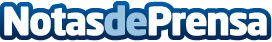 8 Pasos para acabar con la celulitisBien es sabido que el aspecto físico cobra más importancia que nunca en esta época del año, siendo la celulitis uno de los problemas que más atormenta, un 'contratiempo' que afecta a más del 85% de las mujeres a partir de la pubertad. Desde Clínicas Mato Ansorena dan 8 consejos para que se olvide la piel de naranja y se presuma de cuerpo este verano. Además, proponen la técnica Celupress, para decir 'no' a la retención de líquidos. 6 Sesiones Celupress + 10 sesiones presoterapia 580 €Datos de contacto:globlemadrid@globecomunicacion.comNota de prensa publicada en: https://www.notasdeprensa.es/8-pasos-para-acabar-con-la-celulitis_1 Categorias: Medicina Medicina alternativa http://www.notasdeprensa.es